Ո Ր Ո Շ ՈՒ Մ27 հունվարի 2023 թվականի   N 156-Ա ՍՈՑԻԱԼԱՊԵՍ ԱՆԱՊԱՀՈՎ ԲՆԱԿԻՉՆԵՐԻՆ ԴՐԱՄԱԿԱՆ ՕԳՆՈՒԹՅՈՒՆ ՀԱՏԿԱՑՆԵԼՈՒ ՄԱՍԻՆ  Ղեկավարվելով <<Տեղական ինքնակառավարման մասին>> Հայաստանի Հանրապետության օրենքի 35-րդ հոդվածի 1-ին մասի 30-րդ կետով և 48-րդ հոդվածի դրույթներով, համաձայն Կապան համայնքի ավագանու 2022թ. դեկտեմբերի 27-ի «Կապան համայնքի 2023թ. բյուջեն հաստատելու մասին» թիվ 199–Ն որոշման և հաշվի առնելով քաղաքացիների դիմումները, որոշում եմ․  1. Լիլյա Խաչատուրյանցին հատկացնել դրամական օգնություն` 50 000 /հիսուն  հազար/ դրամ:  2․ Եփրեմ Հարությունյանին հատկացնել դրամական օգնություն`115 200 /մեկ հարյուր տասհինգ հազար երկու հարյուր/ դրամ:  3․ Սլավիկ Կարապետյանին հատկացնել դրամական օգնություն` 28 800 /քսանութ հազար ութ հարյուր/ դրամ:  4․ Սպարտակ Դավթյանին հատկացնել դրամական օգնություն` 38 400 /երեսունութ հազար չորս հարյուր/ դրամ:  5․ Նորայր Հարությունյանին հատկացնել դրամական օգնություն` 19 200 /տասիննը  հազար երկու հարյուր/ դրամ:  6․ Գայանե Հակոբջանյանին հատկացնել դրամական օգնություն` 40 000 /քառասուն հազար/ դրամ:  7․ Սարուխան Մնացականյանին հատկացնել դրամական օգնություն` 50 000 /հիսուն հազար/ դրամ:  8. Հանձնարարել ֆինանսական բաժնի պետին՝ սույն որոշման կատարումը ապահովելու նպատակով համայնքի բյուջեի բաժին 10 խումբ 07 դաս 01 /սոցիալական հատուկ արտոնություններ/ այլ դասերին չպատկանող/ բյուջետային ծախսերի գործառնական դասակարգման 4729 հոդվածից հատկացնել 341 600 /երեք հարյուր քառասունմեկ հազար վեց հարյուր/ դրամ:ՀԱՄԱՅՆՔԻ ՂԵԿԱՎԱՐ                                      ԳԵՎՈՐԳ ՓԱՐՍՅԱՆ2023թ. հունվարի  27
        ք. Կապան
ՀԱՅԱՍՏԱՆԻ ՀԱՆՐԱՊԵՏՈՒԹՅԱՆ ԿԱՊԱՆ ՀԱՄԱՅՆՔԻ ՂԵԿԱՎԱՐ
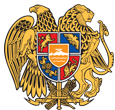 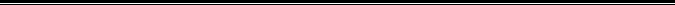 Հայաստանի Հանրապետության Սյունիքի մարզի Կապան համայնք 
ՀՀ, Սյունիքի մարզ, ք. Կապան, +374-285-42036, +374-60-521818, kapan.syuniq@mta.gov.am